PENGARUH PENGENDALIAN WAKTU TERHADAP DISIPLIN KERJA  PADA BADAN KEPEGAWAIAN DAERAH  KOTA BANDUNGOleh :SHAFA ATSAR NASTITI132010134SKRIPSIDiajukan Untuk Memenuhi Syarat Dalam MenempuhUjian Sidang Sarjana Program Setara Satu (S1)Pada Jurusan IlmuAdministrasi Negara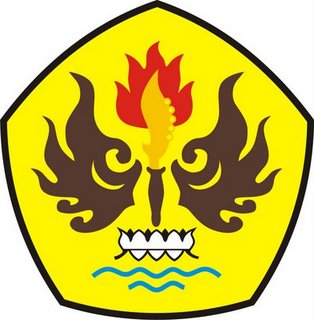 FAKULTAS ILMU SOSIAL DAN ILMU POLITIKUNIVERSITAS PASUNDANBANDUNG	2017	LEMBAR PERSETUJUAN SKRIPSIPENGARUH PENGENDALIAN WAKTU TERHADAP DISIPLIN KERJA  PADA BADAN KEPEGAWAIAN DAERAH  KOTA BANDUNGOleh :SHAFA ATSAR NASTITI132010134               Disetujui untuk Diajukan pada             Sidang Skripsi Jurusan Ilmu Administrasi NegaraBandung,.................................2017        Menyetujui :        PembimbingDrs. AhtuDuriat. M, Si.                  MengetahuiKetua							DekanJurusan Ilmu Administrasi Negara			Fakultas Ilmu Sosial dan Ilmu PolitikUniversitas PasundanDrs.Rudi Martiawan. M.Si 			                   M. Budiana, S.IP, M.SiSURAT PERNYATAANBersama surat ini, saya menyatakan : Skripsi ini, asli hasil karya tulis saya sendiri dan belum pernah diajukan untuk mendapatkan gelar akademik (sarjana, magister, atau doktor), baik di Universitas Pasundan maupun di Perguruan Tinggi Lainnya.Skripsi ini murni gagasan, rumusan, hasil karya sendiri tanpa bantuan pihak lain, kecuali arahan dari para pembimbing dan penguji/pembahas.Skripsi ini, di dalamnya tidak memuat karya atau pendapat yang telah ditulis dan dipublikasikan oleh orang lain, kecuali secara tertulis dengan jelas sebagai rujukan dan dicantumkan dalam daftar pustaka.Pernyataaan ini saya buat dengan sesungguhnya dan apabila dikemudian hari terdapat penyimpangan dan ketidakbenaran dalam pernyataan ini, maka saya bersedia menerima sanksi akademik berupa pencabutan gelar yang telah diperoleh berdasarkan karya tulis ini, serta sanksi lainnya sesuai dengan norma dan hukum yang diberlakukan di Perguruan Tinggi ini.Bandung,			2017Yang Membuat PernyataanShafa Atsar Nastiti132010134